Publicado en Madrid el 16/01/2020 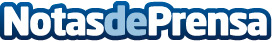 6 reformas low cost para revalorizar la vivienda en 2020 y alquilarla en tiempo récord, según MultihelpersLos diferentes portales inmobiliarios estiman que no habrá grandes subidas en el precio del alquiler, a excepción de las grandes ciudades, donde se incrementará en torno a un 10%. Pintar, cambiar ventanas y suelos, sustituir muebles básicos y renovar baños y cocina, algunas de las reformas para aumentar el valor de la viviendaDatos de contacto:Autor91 411 58 68Nota de prensa publicada en: https://www.notasdeprensa.es/6-reformas-low-cost-para-revalorizar-la Categorias: Nacional Bricolaje Inmobiliaria Interiorismo Emprendedores Mobiliario http://www.notasdeprensa.es